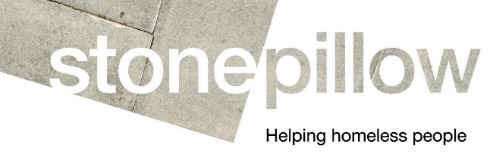 Person SpecificationRequirementEssential/DesirableEducation and Experience:Proven experience as a Finance Officer or Similar roleEssentialSolid knowledge of financial and accounting processes and proceduresEssentialComputer literate with excellent Microsoft Office skills including a good level of Excel experience.EssentialSkills and AbilitiesExcellent written communication skills including the ability to write persuasively to different audiencesEssentialExcellent verbal communication skills, including customer service and the ability to communicate effectively with internal and external contactsEssentialStrong administrative, numerical, analytical and organisational abilityEssentialAbility to effectively prioritise your own workloadEssentialExcellent IT skills using Microsoft Office and excelEssentialExcellent attention to detailEssentialComfortable working to targets and deadlinesEssentialExcellent self-motivationEssentialAbility to create and maintain successful working relationships with multiple stakeholdersEssentialWillingness to work flexibly including evening and weekends – On occasionsDesirableTo subscribe to the values, vision and mission of the organisationEssentialA full driving licence and use of a carDesirable